РЕСПУБЛИКА АДЫГЕЯСОВЕТ НАРОДНЫХ ДЕПУТАТОВМУНИЦИПАЛЬНОГО ОБРАЗОВАНИЯ«Кошехабльский район»  от 30 декабря 2016 г.                    № 160                     а. КошехабльО внесении изменений  в Правила землепользования и застройки муниципального образования «Игнатьевский сельское поселение», утвержденные Решением Совета народных депутатов   муниципального образования «Игнатьевский сельское поселение» от 26 декабря 2012 года №16Принято на 37 сессии									Совета народных депутатов муниципального  образования                                    «Кошехабльский район» третьего созыва 23 декабря 2016 г. № 323-3В соответствии со ст. 33 Градостроительного кодекса Российской Федерации, Федерального закона от 06 октября 2003 г. № 131-ФЗ «Об общих принципах организации местного самоуправления в Российской Федерации»,Уставом муниципального образования «Кошехабльский район» на основании пункта 4 перечня поручений Президента Российской Федерации от 17 мая 2016г. №Пр-1138Гс Совет народных депутатов муниципального образования «Кошехабльский район»Решил:1.Внести в Правила землепользования и застройки муниципального образования «Игнатьевский сельское поселение»утвержденные Решением Совета народных депутатов   муниципального образования «Игнатьевский сельское поселение» от 26 декабря 2012 года №16 «Об утверждении Правил землепользования и застройки муниципального образования «Игнатьевский сельское поселение» следующие изменения и дополнения:1.1.Часть III. Раздел 9 «Градостроительные регламенты в отношении земельных участков и объектов капитального строительства, расположенных в пределах территориальной зоны»изложить в новой редакции, приложение № 1 к настоящему решению;1.2.Часть III. Раздел 10 «Градостроительные регламенты в отношении земельных участков и объектов капитального строительства, расположенных в пределах зоны с особыми условиями использования территории»изложить в новой редакции, следующего содержания:Раздел 10.  Градостроительные регламенты в отношении земельных участков и объектов капитального строительства, расположенных в пределах зоны с особыми условиями использования территорииСтатья 53	Ограничения на использование земельных участков и объектов капитального строительства.1. На карте градостроительного зонирования отображаются установленные в соответствии с действующим законодательством зоны с особыми условиями использования территории. 2. Ограничения по условиям охраны объектов культурного наследия действуют в пределах отображённых на карте зон и относятся к параметрам планируемых к созданию, реконструкции объектов капитального строительства, их архитектурному решению, иным характеристикам объектов капитального строительства в случаях, предусмотренных действующим законодательством.3. Использование земельных участков и иных объектов капитального строительства, которые не являются памятниками истории и культуры, и расположены в пределах зон с особыми условиями, выделенным по условиям охраны объектов культурного наследия, определяется:1) градостроительными регламентами, определёнными статьями 42-54 настоящих Правил применительно к соответствующим территориальным зонам, обозначенным на карте градостроительного зонирования с учетом ограничений, определенных настоящей статьей;2) ограничениями, установленными в соответствии с действующим законодательством нормативными правовыми актами и проектами охранных зон, перечисленными в части 5 настоящей статьи.4. Ограничения использования земельных участков и объектов капитального строительства, которые не являются памятниками истории и культуры, и расположены в границах зон охраны объектов культурного наследия, отображенных на карте градостроительного зонирования, определяются действующим законодательством в области охраны памятников истории и культуры.5. Использование земельных участков и иных объектов недвижимости, расположенных в пределах зон с особыми условиями использования территории, выделенных по экологическим и санитарно-эпидемиологическим условиям использования территорий, обозначенных на карте градостроительного зонирования, определяется:а) градостроительными регламентами, определенными статьями 42-57 настоящих Правил применительно к соответствующим территориальным зонам, обозначенным на карте градостроительного зонирования настоящих Правил с учетом ограничений, определенных настоящей статьей;б) ограничениями, установленными законами, иными нормативными правовыми актами применительно к санитарно-защитным зонам, водоохранным зонам, иным зонам ограничений.6. Земельные участки и иные объекты недвижимости, которые расположены в пределах зон с особыми условиями использования территорий, чьи характеристики не соответствуют ограничениям, установленным законами, иными нормативными правовыми актами применительно к санитарно-защитным зонам, водоохранным зонам, иным зонам ограничений, являются объектами недвижимости, несоответствующими настоящим Правилам. 7. Ограничения использования земельных участков и иных объектов недвижимости, расположенных в санитарно-защитных зонах, водоохранных зонах установлены нормативными правовыми актами органов государственной власти Российской Федерации и Республики Адыгея, органов местного самоуправления поселения (городского округа). 8. Обеспечение безопасности при использовании земельных участков и объектов капитального строительства осуществляется в рамках выполнения мероприятий по защите от природных и техногенных опасностей, созданию объектов двойного назначения, мероприятий антитеррористической направленности.9. Данные мероприятия разрабатываются на основании технических условий уполномоченных государственных и муниципальных органов, выдаваемых в соответствии с действующим законодательством.Статья 53.1 Ограничения использования земельных участков и объектов капитального строительства на территории водоохранных зон 1. На территории водоохранных зон в соответствии с Водным кодексом РФ от 3 июня 2006 г. N 74-ФЗ устанавливается специальный режим осуществления хозяйственной и иной деятельности в целях предотвращения загрязнения, засорения, заиления указанных водных объектов и истощения их вод, а также сохранения среды обитания водных биологических ресурсов и других объектов животного и растительного мира.2. Содержание указанного режима определено Водным кодексом РФ от 3 июня 2006 г. N 74-ФЗ. В соответствии с ним на территории водоохранных зон запрещается:1) использование сточных вод для удобрения почв;2) размещение кладбищ, скотомогильников, мест захоронения отходов производства и потребления, радиоактивных, химических, взрывчатых, токсичных, отравляющих и ядовитых веществ:3) осуществление авиационных мер по борьбе с вредителями и болезнями растений;4) движение и стоянка транспортных средств (кроме специальных транспортных средств), за исключением их движения по дорогам и стоянки на дорогах и в специально оборудованных местах, имеющих твердое покрытие.3. В границах прибрежных защитных полос наряду с вышеперечисленными ограничениями запрещается:1) распашка земель;2) размещение отвалов размываемых грунтов;3) выпас сельскохозяйственных животных и организация для них летних лагерей, ванн.4. В границах водоохранных зон допускаются проектирование, размещение, строительство, реконструкция, ввод в эксплуатацию, эксплуатация хозяйственных и иных объектов при условии оборудования таких объектов сооружениями, обеспечивающими охрану водных объектов от загрязнения, засорения и истощения вод в соответствии с водным законодательством и законодательством в области охраны окружающей среды.Статья 53.2 Ограничения использования земельных участков и объектов капитального строительства, на территории зон с особыми условиями использования территорий, по экологическим и санитарно-эпидемиологическим требованиям.1. Использование земельных участков и иных объектов недвижимости, расположенных в пределах зон, обозначенных на карте градостроительного зонирования территории населенного пункта определяется:а) градостроительными регламентами, определенными применительно к соответствующим территориальным зонам, обозначенным на карте градостроительного зонирования статьи с учетом ограничений, определенных настоящей статьей;б) ограничениями, установленными законами, иными нормативными правовыми актами применительно к санитарно-защитным зонам, водоохранным зонам, иным зонам ограничений.2. Земельные участки и иные объекты недвижимости, виды, использования которых  соответствуют видам разрешенного использования для соответствующей территориальной зоны, но расположенные в границах зон с особыми условиями использования территорий, в пределах которых не предусмотрено размещение соответствующих объектов, являются несоответствующими градостроительным регламентам. 3. Для земельных участков и иных объектов недвижимости, расположенных в санитарно-защитных зонах производственных и транспортных предприятий, объектов коммунальной и инженерно-транспортной инфраструктур, коммунально-складских объектов, иных объектов ограничения использования установлены следующими нормативными правовыми актами:- виды запрещенного использования - в соответствии с СанПиН 2.2.1/2.1.1.1200-03 «Санитарно-защитные зоны и санитарная классификация предприятий, сооружений и иных объектов»;- условно разрешенные виды использования, которые могут быть разрешены по специальному согласованию с территориальными органами санитарно-эпидемиологического и экологического контроля на основе СанПиН 2.2.1/2.1.1.1200-03 «Санитарно-защитные зоны и санитарная классификация предприятий, сооружений и иных объектов» с использованием процедур публичных слушаний.4  Виды запрещенного использования земельных участков и иных объектов недвижимости, расположенных в границах санитарно-защитных зон:- объекты для проживания людей;- коллективные или индивидуальные дачные и садово-огородные участки;- предприятия по производству лекарственных веществ, лекарственных средств и (или) лекарственных форм;- склады сырья для фармацевтических предприятий в границах санитарно-защитных зон и на территории предприятий других отраслей промышленности, а также в зоне влияния их выбросов при концентрациях выше 0,1 ПДК для атмосферного воздуха;- предприятия пищевых отраслей промышленности;- оптовые склады продовольственного сырья и пищевых продуктов;- комплексы водопроводных сооружений для подготовки и хранения питьевой воды;- размещение спортивных сооружений;- парки;- образовательные и детские учреждения;- лечебно-профилактические и оздоровительные учреждения общего пользования.5. В границе санитарно-защитной зоны допускается размещать: условно разрешенные виды использования, которые могут быть разрешены по специальному согласованию с территориальными органами санитарно-эпидемиологического и экологического контроля с использованием процедур публичных слушаний:- озеленение территорий;- малые формы и элементы благоустройства;- сельхозугодья для выращивания технических культур, не используемых для производства продуктов питания;- предприятия, их отдельные здания и сооружения с производствами меньшего класса вредности, чем основное производство;- пожарные депо;- бани;- прачечные;- объекты торговли и общественного питания;- мотели;- гаражи, площадки и сооружения для хранения общественного и индивидуального транспорта;- автозаправочные станции;- связанные с обслуживанием данного предприятия здания управления, конструкторские бюро, учебные заведения, поликлиники, научно-исследовательские лаборатории, спортивно-оздоровительные сооружения для работников предприятия, общественные здания административного назначения;- нежилые помещения для дежурного аварийного персонала и охраны предприятий, помещения для пребывания работающих по вахтовому методу;- электроподстанции;- артезианские скважины для технического водоснабжения;- водоохлаждающие сооружения для подготовки технической воды;- канализационные насосные станции;- сооружения оборотного водоснабжения;- питомники растений для озеленения промплощадки, предприятий и санитарно-защитной зоны.6. Изменения в части размеров санитарно-защитных зон (СЗЗ) вступают в силу в день их утверждения независимо от наличия или отсутствия Правил, поскольку они устанавливаются посредством самостоятельных правовых актов. Эти изменения должны быть перенесены в Правила (отображены в них).7. Если на момент введения Правил содержание режимов зон с особыми условиями использования территорий не установлено в форме численных показателей и предписаний, то в случаях, установленных законодательством Российской Федерации, необходимо получить соответствующие заключения от соответствующих органов, в ведении которых находится контроль за соблюдением режимов зон с особыми условиями использования территорий.По мере установления режимов зон с особыми условиями использования территорий соответствующие ограничения использования земельных участков и объектов капитального строительства вносятся в градостроительные регламенты как изменения и дополнения в Правила.Статья 53.3.  Ограничения использования земельных участков и объектов капитального строительства на территории зон санитарной охраны источников водоснабжения и водопроводов питьевого назначения1. Зоны санитарной охраны организуются на всех водопроводах, вне зависимости от ведомственной принадлежности, подающих воду, как из поверхностных, так и из подземных источников.Основной целью создания и обеспечения режима в ЗСО является санитарная охрана от загрязнения источников водоснабжения и водопроводных сооружений, а также территорий, на которых они расположены.2. Зоны санитарной охраны организуются в составе трех поясов: первый пояс (строгого режима) включает территорию расположения водозаборов, площадок всех водопроводных сооружений и водопроводящего канала. 3. Границы первого пояса зоны подземного источника водоснабжения должны устанавливаться от одиночного водозабора (скважина, шахтный колодец, каптаж) или от крайних водозаборных сооружений группового водозабора на расстояниях:- 30 м при использовании защищенных подземных вод;- 50 м при использовании недостаточно защищенных подземных вод.Границы второго и третьего пояса зоны подземного источника водоснабжения устанавливаются расчетом4. Зона санитарной охраны водопроводных сооружений, расположенных вне территории водозабора, представлена первым поясом (строгого режима), водоводов - санитарно-защитной полосой.Граница первого пояса ЗСО водопроводных сооружений принимается на расстоянии:• от стен запасных и регулирующих емкостей, фильтров и контактных осветлителей - не менее 30 м;• от водонапорных башен - не менее 10 м;• от остальных помещений (отстойники, реагентное хозяйство, склад хлора, насосные станции и др.) - не менее 15м. 5. По согласованию с центром государственного санитарно-эпидемиологического надзора первый пояс ЗСО для отдельно стоящих водонапорных башен, в зависимости от их конструктивных особенностей, может не устанавливаться.6. При расположении водопроводных сооружений на территории объекта указанные расстояния допускается сокращать по согласованию с центром государственного санитарно-эпидемиологического надзора, но не менее чем до 10м.Статья 53.4 Ограничения использования земельных участков и объектов капитального строительства в границах территорий объектов культурного наследия1. В целях обеспечения сохранности объекта культурного наследия в его исторической среде на сопряженной с ним территории, устанавливаются зоны охраны объектов культурного наследия: охранная зона, зона регулирования застройки и хозяйственной деятельности, зона охраняемого природного ландшафта. Необходимый состав зон охраны объекта культурного наследия определяется проектом зон охраны объекта культурного наследия (ст.34. часть 1 ФЗ «Об объектах культурного наследия (памятниках истории и культуры) народов Российской Федерации» от 25 июня 2002 г. №73 –ФЗ 2002 г.). 2. До разработки проектов зон охраны, в целях сохранения объектов культурного наследия до принятия соответствующих нормативных правовых актов, Управлением по охране и использованию объектов культурного наследия Республики Адыгея устанавливаются временные границы зон охраны объектов культурного наследия следующим образом: 1) в отношении памятников истории и искусства – 40 метров от границ памятника по всему его периметру.2) в отношении объектов археологического наследия – от 50 до 200 метров от границ (либо основания) объекта культурного наследия по всему его периметру, в зависимости от его типа и сложности рельефа.3. Хозяйственное и градостроительное освоение территории должно вестись с соблюдением условий охраны объектов культурного наследия.При организации любых строительных и хозяйственных работ в зонах расположения памятников археологии необходимо предварительное обследование участка отвода земель и определение условий его использования.Любое строительство или хозяйственная деятельность в поселениях, имеющих на территории памятники истории и археологии, должна быть согласована с районными и республиканскими органами по охране памятников истории и культуры.4.  Определены временные границы мест расположения или концентрации памятников археологии и в их пределах необходимо руководствоваться типовыми режимами для зон охраны памятников археологии. В пределах этих зон земельные участки могут оставаться в пользовании прежних землепользователей, на которых возлагается ответственность за соблюдение режима, установленного для зон охраны.5.  При разработке охранных зон памятников археологии эти типовые режимы должны уточняться в соответствии с конкретной ситуацией. При развитии населённых пунктов района, размещении новых промышленных и жилых объектов, трассировке дорог и т.д., необходимо проводить предварительное археологическое обследование, результаты которого могут повлиять на выбор территории нового строительства или выбор трассы. Если же намеченный вариант размещения объекта окажется оптимальным со всех остальных позиций, до начала работ необходимо произвести раскопки и получить согласование археологической службы.Статья 53.5  Ограничения использования земельных участков и объектов капитального строительства, на которые действие градостроительного регламента не распространяетсяДействие градостроительного регламента не распространяется на земельные участки:1) в границах территорий памятников и ансамблей, включенных в единый государственный реестр объектов культурного наследия (памятников истории и культуры) народов Российской Федерации (Положение о едином государственном реестре объектов культурного наследия (памятников истории и культуры) народов Российской Федерации (утв. приказом Федеральной службы по надзору за соблюдением законодательства в области охраны культурного наследия от 27 февраля 2009 г. N 37)), а также в границах территорий памятников или ансамблей, которые являются вновь выявленными объектами культурного наследия;2) в границах территорий общего пользования, то есть территории, которыми беспрепятственно пользуется неограниченный круг лиц (в том числе площади, улицы, проезды, набережные, скверы, бульвары);3) предназначенные для размещения линейных объектов или занятые линейными объектами (инженерные коммуникации, линии электропередач и линии связи (в том числе линейно-кабельные сооружения), трубопроводы, автомобильные дороги, железнодорожные линии;4) предоставленные для добычи полезных ископаемых.Ограничения использования земельных участков, расположенных в границах территорий общего пользования,обуславливаютсяположениями нормативных правовых актов органов местного самоуправления сельского поселения, издаваемых в соответствии с федеральными законами.В пределах территории улично-дорожной сети, расположенной в границах территорий общего пользования, указанных в пункте 2 настоящей статьи, согласно нормативно правовых актов органов местного самоуправления сельского поселения, может допускаться размещение следующих объектов:- транспортной инфраструктуры (площадок для отстоя и кольцевания общественного транспорта, разворотных площадок, площадок для размещения диспетчерских пунктов);- автосервиса для попутного обслуживания транспорта (автозаправочных станций, мини-моек, постов проверки окиси углерода);- попутного обслуживания пешеходов (мелкорозничной торговли и бытового обслуживания, киоски, совмещенные с остановочными павильонами: цветы, печатные издания, мелкий ремонт).Статья 53.6. Ограничения использования земельных участков и объектов капитального строительства на территории зон затопления паводковыми водами (ЗП)Зона ограничения строительства (реконструкции) жилых домов и иных объектов капитального строительства в зонах, подверженных паводкам и примыкающих к ним территориям.   Указанная зона  выделена для обеспечения правовых условий строительства и реконструкции объектов капитального строительства, расположенных в разных функциональных зонах.  В соответствии с протоколом совещания у Заместителя председателя правительства Российской Федерации Д.Н. Козака от 17 июля 2012г. № ДК-П4-118пр, строительство, реконструкция жилых домов и иных объектов капитального строительства в указанной функциональной зоне запрещается.Строительство, реконструкция и капитальный ремонт объектов капитального строительства, расположенных в зоне ограничения строительства, осуществляется по согласованной с органами ЧС проектной документации, предусматривающей защиту от чрезвычайных ситуаций природного и техногенного характера, характерной для данной зоны. Основные, вспомогательные и условно-разрешенные виды использования, определяются по карте градостроительного зонирования, но с учетом ограничений и рекомендаций, указанных в документации по защите от ЧС природного и техногенного характера и согласованной с органами ЧС.       2. Настоящее решение вступает в силу после его официального опубликования.3.Опубликовать настоящее решение в районной газете «Кошехабльские вести» и на официальном сайте муниципального образования «Кошехабльский район»  http://admin-koshehabl.ru/. 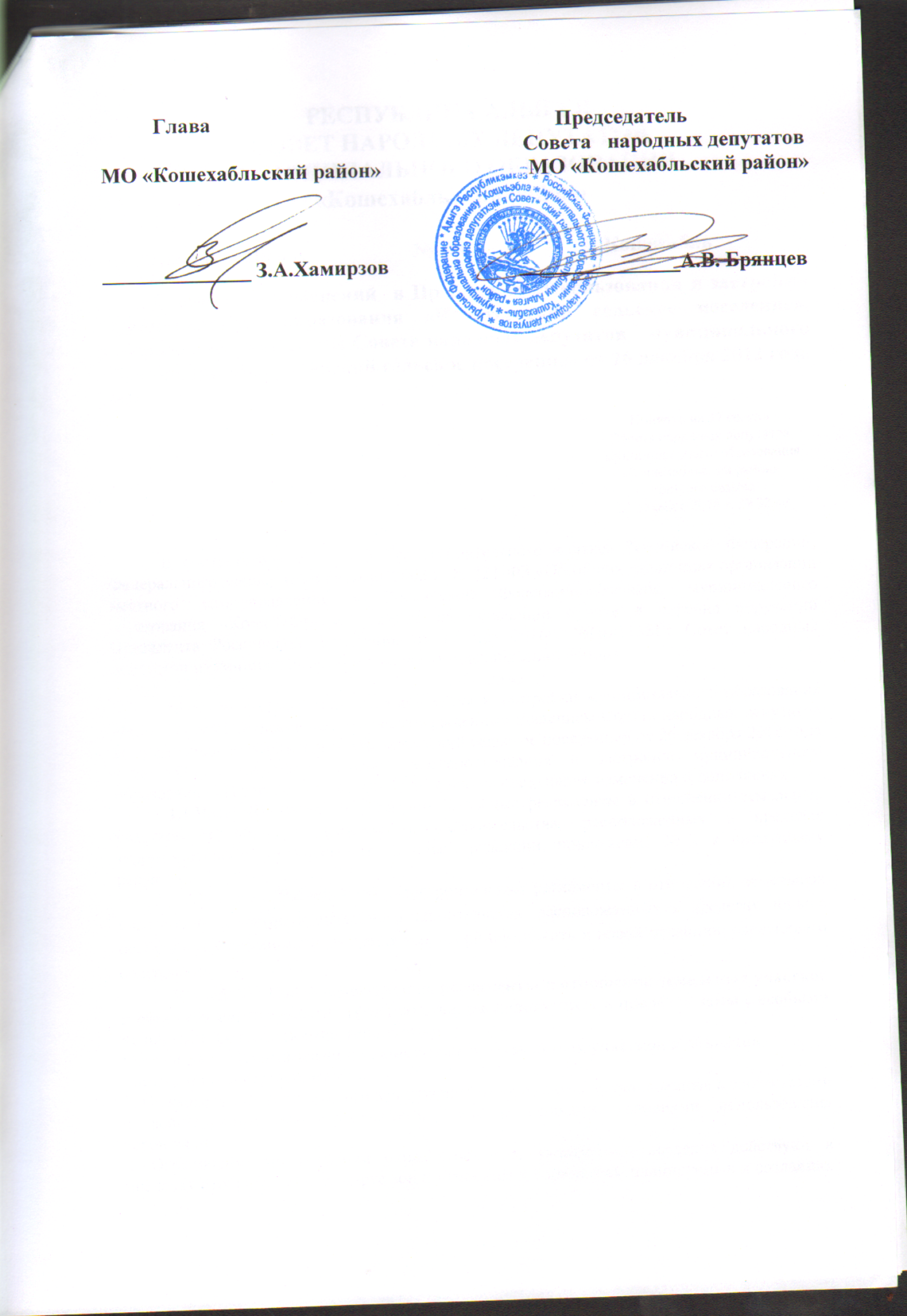 Приложение № 1 к решению Совета народных депутатовМО «Кошехабльский район»от 23 декабря 2016 года № 160Часть III   Градостроительные регламентыРаздел 9.  Градостроительные регламенты в отношении земельных участков и объектов капитального строительства, расположенных в пределах территориальной зоныЗемли сельскохозяйственного назначенияСтатья 42.  Зона земель сельскохозяйственных угодий (ЗСХ-1)Зона выделена для обеспечения правовых условий и процедур формирования сельскохозяйственной деятельности. В соответствии со статьёй 36 Градостроительного кодекса Российской Федерации градостроительные регламенты в этих зонах не устанавливаются. Их использование определяется уполномоченными органами в соответствии с законодательством Российской Федерации. Виды разрешенного использования (а также предельные размеры земельных участков и предельные параметры разрешенного строительства, реконструкции объектов капитального строительства) устанавливаются в индивидуальном порядке (применительно к каждому земельному участку, объекту) в соответствии с Земельным кодексом РФ.Статья 43.  Зона земель занятая защитными лесными насаждениями (ЗСХ-2)Зона выделена для обеспечения организационно-правовых условий и процедуриспользования участков лесных насаждений предназначенных для обеспечения защиты земель от воздействия негативных (вредных) природных, антропогенных и техногенных явлений 1.1 Основные виды разрешенного использования- зеленые насаждения санитарно-защитных зон;- зеленые насаждения защитно-мелиоративных зон;- зеленые насаждения ветрозащитных зон;- сады.           1.2. Условно-разрешенные виды использования*- объекты трубопроводного транспорта.**Условно разрешенные виды использования могут быть допущены, если их применение не сопровождается сокращением площади зеленых насаждений.1.3. Вспомогательные виды использования объектов капитального строительства и земельных участков для зоны ЗСХ-2 не устанавливаются.2. Предельные размеры земельных участков и предельные параметры (минимальный отступ от границ земельного участка, предельная высота (этажность), максимальный процент застройки)  разрешённого строительства, реконструкции объектов капитального строительства для зоны ЗСХ-2 не подлежат ограничению*.* Размеры земельных участков под здания и сооружения и предельные параметры застройки определяются проектом межевания на основе проекта планировки в соответствии с действующими нормативами.3. Ограничения использования земельных участков и объектов капитального строительства указаны в статье 53 «Ограничения на использование земельных участков и объектов капитального строительства» настоящих Правил.Статья 44.  Зона земель объектов сельскохозяйственного производства, хранения и переработки сельскохозяйственной продукции (ЗСХ-3)Зона выделена для обеспечения организационно-правовых условий и процедуриспользования площадок производства, хранения и первичной переработки сельскохозяйственной продукции 1. Виды разрешённого использования земельных участков и объектов капитального строительства1.1 Основные виды разрешенного использования- объекты используемые для производства сельскохозяйственной продукции;- объекты, используемые для хранения сельскохозяйственной продукции;- объекты первичной переработки сельскохозяйственной продукции.1.2.  Вспомогательные виды разрешённого использования- административные и конторские здания;- гаражи и стоянки хранения грузовых автомобилей, специальной и сельско-хозяйственной техники;- объекты авторемонтного назначения;-объекты обеспечения сельскохозяйственного производства;- хозяйственные объекты и дворы.1.3 Условно-разрешённые виды использования- объекты коммунально-бытового назначения;- питомники растений для озеленения и благоустройства территорий.2. Предельные размеры земельных участков и предельные параметры (минимальный отступ от границ земельного участка, предельная высота (этажность), максимальный процент застройки)  разрешённого строительства, реконструкции объектов капитального строительства для зоны ЗСХ-3 не подлежат ограничению*.* Размеры земельных участков под здания и сооружения и предельные параметры застройки определяются проектом межевания на основе проекта планировки в соответствии с действующими нормативами.3. Ограничения использования земельных участков и объектов капитального строительства указаны в статье 53 «Ограничения на использование земельных участков и объектов капитального строительства» настоящих Правил.Статья 45. Зона земель, занятых водными объектами (ЗСХ-В)Зона выделена для обеспечения организационно-правовых условий и процедурхозяйственного использования водных объектов.1. Виды разрешённого использования земельных участков и объектов капитального строительства1.1. Основные виды разрешенного использования- искусственные пруды, обводнённые карьеры.1.2. Условно разрешённые и вспомогательные виды использования объектов капитального строительства и земельных участков для зоны ЗСХ-В не устанавливаются.2. Предельные размеры земельных участков и предельные параметры (минимальный отступ от границ земельного участка, предельная высота (этажность), максимальный процент застройки)  разрешённого строительства, реконструкции объектов капитального строительства для зоны ЗСХ-В не подлежат ограничению*.* Размеры земельных участков под здания и сооружения и предельные параметры застройки определяются проектом межевания на основе проекта планировки в соответствии с действующими нормативами.3. Ограничения использования земельных участков и объектов капитального строительства указаны в статье 53 «Ограничения на использование земельных участков и объектов капитального строительства» настоящих Правил.Земли населенных пунктовСтатья 46 Жилые зоныЖ-1  Зона застройки индивидуальными жилыми домамис возможностью ведения личного подсобного хозяйстваЗона выделена для обеспечения разрешительно-правовых условий и процедур формирования жилых районов и кварталов из отдельно стоящих и блокированных жилых зданий с минимально разрешенным набором услуг для населения местного значения и возможностью ведения непредпринимательской деятельности по производству и переработке сельскохозяйственной продукции в целях удовлетворения личных потребностей.1.  Виды разрешенного использования земельных участков и объектов капитального строительства1.1. Основные виды разрешенного использования-  отдельно стоящие индивидуальные жилые дома с приусадебными участками;-	отдельно стоящие индивидуальные жилые дома с возможностью ведения личного подсобного хозяйства; -	блокированные двухквартирные жилые дома;-	детские сады, иные объекты дошкольного воспитания;-	школы общеобразовательные;-	аптеки, фельдшерско-акушерские пункты; -	некапитальные объекты торгового назначения и бытового обслуживания населения, расположенные в границах домовладения; -	магазины товаров первой необходимости торговой площадью до . торговойплощади, без специализированных магазинов строительных материалов, магазинов с наличием в них взрывоопасных веществ и материалов.1.2. Вспомогательные виды разрешенного использования-	отдельно стоящие или встроенные в жилые здания гаражи и открытые парковки;-	хозяйственные постройки;-	строения для содержания домашних  животных и птицы;-	теплицы, оранжереи;-	индивидуальные бани, надворные туалеты;-	огороды, сады;-	индивидуальные резервуары для хранения воды, скважины для забора воды, индивидуальные колодцы;-	объекты пожарной охраны (гидранты, резервуары, противопожарные водоемы);-     объекты улично-дорожной сети;-	площадки для сбора мусора;-	здания, строения, сооружения для занятий индивидуальной трудовой деятельностью.1.3. Условно-разрешенные виды использования-	здания, строения, сооружения бытового обслуживания населения (ремонт бытовой техники, ателье, парикмахерские, косметические и лечебно-профилактические салоны, химчистки, прачечные);-	площадки для детей, отдыха, спортивных занятий;-	теннисные корты; -	индивидуальные бассейны;-	здания со спортзалами и помещениями для досуговых занятий с ограничением по времени работы;-	школы-интернаты любого профиля и дома ребенка;-	кафе, закусочные отдельно стоящие с числом посадочных мест не более 10;-	объекты, связанные с отправлением культа;-	объекты коммунального обслуживания;-     объекты бытового обслуживания;-	объекты социального обслуживания;-	здания, строения, сооружения почтовых отделений, телефонных и телеграфных станций;-	временные объекты торговли (павильоны розничной и мелкооптовой торговли) и обслуживания населения, расположенные за пределами домовладения; -	ветлечебницы без содержания животных.2. Предельные размеры земельных участков и предельные параметры разрешенного строительства, реконструкции объектов капитального строительства для зоны застройки индивидуальными жилыми домамис возможностью ведения личного подсобного хозяйства (Ж-1)Таблица 2.1.* Размеры земельных участков под жилую застройку, общественные здания и сооружения определяются проектом межевания на основе проекта планировки в соответствии с действующими нормативами.**Согласно Решения главы администрации МО «Кошехабльский район» №132 от 15.11.2010г. «Об установлении предельной нормы предоставления земельных участков в собственность гражданам из земель, государственная собственность на которые не разграничена для индивидуального жилищного строительства и для ведения личного подсобного хозяйства на территории муниципального образования «Кошехабльский район», принятого Советом народных депутатов Кошехабльского района 11.11.2010г №268-2.Иные показатели:1. Расстояния измеряются до наружных граней стен строений.2. Допускается блокировка жилых домов, а также хозяйственных построек на смежных приусадебных участках по взаимному согласию домовладельцев при новом строительстве с учетом противопожарных требований.3. Вспомогательные строения, за исключением гаражей, размещать со стороны улиц не допускается.4. Ограничения, связанные с размещением оконных проемов, выходящих на соседние землевладения: расстояния от окон жилых комнат до стен соседнего дома и хозяйственных построек (сарая, гаража, бани), расположенных на соседних земельных участках, должно быть не менее . При отсутствии централизованной канализации расстояние от туалета до стен соседнего дома необходимо принимать не менее , до источника водоснабжения (колодца) – не менее .5. Минимальные отступы от границ земельного участка, в существующей застройке, определяются в соответствии со сложившейся линией застройки.6. Допускаются отклонения от предельных параметров  отступов строений от боковых и задних границ земельных участков при условии, что:- имеется взаимное согласие владельцев земельных участков на указанные отклонения;- расстояния между основными строениями (жилыми домами) равны или превышают . Допускается также блокирование вспомогательных строений по границам земельных участков, при условии устройства брандмауэрных стен).3. Ограничения использования земельных участков и объектов капитального строительства указаны в статье 53 «Ограничения на использование земельных участков и объектов капитального строительства» настоящих Правил.Статья 47. Общественно-деловые зоныЦ –1 зона застройки объектами общественно делового назначения центральной части административного центра поселенияЗона выделена для создания разрешительно-правовых условий и процедур формирования центров обслуживания с размещением объектов общественно – делового назначения связанных с удовлетворением периодических и эпизодических потребностей населения при ограничении жилых функций. 1. Виды разрешенного использования земельных участков и объектов капитального строительства1.1. Основные виды разрешенного использования-	здания административно-деловых и общественных учреждений;-	   гостиницы, гостевые дома, не выше 3 этажей (не считая мансардных этажей);-	   конторские здания с офисами организаций, фирм, компаний не выше 3 этажей (не считая мансардных этажей);-	отделения банков, здания кредитных организаций, юридических учреждений;-	объекты торговли (магазины, торговые центры, рынки открытые и закрытые);-	клубы, центры общения и досуговых занятий многоцелевого и специализированного назначения;-	спортивные клубы, спортивные залы;-	предприятия общественного питания (столовые, кафе, закусочные, бары);-	аптеки;-	амбулаторно-поликлинические учреждения;-	образовательные школы;-	транспортно-экспедиционные агентства и фирмы;-	здания и сооружения бытового обслуживания населения;-	отделения связи, почтовые отделения, телефонные и телеграфные станции;-	сады, скверы;-	объекты органов внутренних дел.-	объекты, связанные с отправлением культа.1.2. Вспомогательные виды разрешенного использования-	встроенные в здания и пристроенные гаражи;-	парковки перед зданиями, строениями и сооружениями деловых, культурных, обслуживающих и коммерческих видов использования;-	жилищно-эксплуатационные и аварийно-диспетчерские службы;-	объекты пожарной охраны и безопасности;-     объекты улично-дорожной сети;-	общественные туалеты.1.3. Условно-разрешенные виды использования-	малоэтажные многоквартирные жилые дома;-	антенны сотовой радиорелейной и спутниковой связи;2.  Предельные размеры земельных участков и предельные параметры разрешенного строительства, реконструкции объектов капитального строительства для зоны застройки объектами общественно делового назначения центральной части административного цента поселения и района (Ц-1)Таблица  2.1* Если иной показатель не установлен проектом планировки3. Ограничения использования земельных участков и объектов капитального строительства указаны в статье 53 «Ограничения на использование земельных участков и объектов капитального строительства» настоящих Правил.Ц-2   Зона застройки объектами образования, здравоохранения, социального обеспечения и спорта1.  Виды разрешенного использования земельных участков и объектов капитального строительства1.1.  Основные виды разрешенного использования- школы, детские сады;- спортивные школы, залы, спортивные площадки;-  больницы, роддома;- медицинские центры народной и традиционной медицины; - пункты оказания первой медицинской помощи;- амбулаторно-поликлинические учреждения;- аптеки;- станции скорой помощи, учреждений санитарно-эпидемиологической службы;- реабилитационные восстановительные центры;- зеленые насаждения, парки, сады, аллеи, скверы.1.2. Вспомогательные виды разрешенного использования-	объекты пожарной охраны и безопасности;-     объекты улично-дорожной сети;-	общественные туалеты.1.2.  Условно-разрешенные виды использования- жилые дома для медицинского и обслуживающего персонала;- интернаты для престарелых и инвалидов;- объекты, связанные с отправлением культа;- отдельно стоящие или встроенные в здания гаражи;- объекты рекламы;- парковки;- некапитальные объекты торгового назначения и бытового обслуживания населения2.  Предельные размеры земельных участков и предельные параметры разрешенного строительства, реконструкции объектов капитального строительства для зоны объектов здравоохранения и социального обеспечения (Ц-2)Таблица  2.1*Размеры земельных участков под зданиями и сооружениями определяются проектом межевания на основе проекта планировки в соответствии с действующими нормативами** Если иной показатель не установлен проектом планировки3. Ограничения использования земельных участков и объектов капитального строительства указаны в статье 53 «Ограничения на использование земельных участков и объектов капитального строительства» настоящих Правил.Статья 48.  Зоны сельскохозяйственного использованияСХ -1  Зона сельскохозяйственногоиспользованияЗона выделена для обеспечения организационно-правовых условий земель выделенных и предназначенных для этих целей и предотвращения их занятия другими видами деятельности до мероприятий, предусмотренных генеральным планом1.  Виды разрешенного использования земельных участков и объектов капитального строительства1.1.  Основные виды разрешенного использования- сельскохозяйственные угодья - земельные участки, предоставляемые гражданам для ведения личного подсобного хозяйства (садоводства, огородничества, сенокошения и выпаса скота), а также несельскохозяйственным и религиозным организациям для ведения сельского хозяйства.- внутрихозяйственные дороги, коммуникации;- леса, многолетние насаждения;1.2.  Вспомогательные виды разрешенного использования- лесозащитные полосы;- складские объекты;- инженерные коммуникации и транспортные сооружения, устройства;1.2.  Условно разрешенные виды использования- зеленые насаждения цветочно-оранжерейных хозяйств,2. Предельные размеры земельных участков и предельные параметры (минимальный отступ от границ земельного участка, предельная высота (этажность), максимальный процент застройки)  разрешённого строительства, реконструкции объектов капитального строительства для зоны СХ-1 не подлежат ограничению*.* Размеры земельных участков под здания и сооружения и предельные параметры застройки определяются проектом межевания на основе проекта планировки в соответствии с действующими нормативами.3. Ограничения использования земельных участков и объектов капитального строительства указаны в статье 53 «Ограничения на использование земельных участков и объектов капитального строительства» настоящих Правил.СХ-2  Зона, занятая объектами сельскохозяйственного назначенияЗона выделена для обеспечения организационно-правовых условий сохранения объектов сельскохозяйственного назначения, предотвращения их занятия другими видами деятельности, и предназначена для ведения сельского, личного подсобного хозяйства, а также для развития объектов сельскохозяйственного назначения.1. Виды разрешённого использования земельных участков и объектов капитального строительства1.1. Основные виды разрешенного использования- объекты, используемые для переработки  сельскохозяйственной продукции;- объекты, используемые для хранения сельскохозяйственной продукции;- подсобные хозяйства.- гаражи и стоянки хранения грузовых автомобилей, специальной и сельско-хозяйственной техники;1.2. Вспомогательные виды разрешённого использования- административные и конторские издания;- объекты авторемонтного назначения;- объекты обеспечения сельскохозяйственного производства;- хозяйственные объекты и дворы;-	санитарно-защитные лесонасаждения. 1.3 Условно-разрешённые виды использования- объекты коммунально-бытового назначения;- автозаправочные станции в соответствии с санитарными и противопожарными нормами.2. Предельные размеры земельных участков и предельные параметры (минимальный отступ от границ земельного участка, предельная высота (этажность), максимальный процент застройки)  разрешённого строительства, реконструкции объектов капитального строительства для зоны СХ-2 не подлежат ограничению*.* Размеры земельных участков под здания и сооружения и предельные параметры застройки определяются проектом межевания на основе проекта планировки в соответствии с действующими нормативами.3. Ограничения использования земельных участков и объектов капитального строительства указаны в статье 53 «Ограничения на использование земельных участков и объектов капитального строительства» настоящих Правил.Статья 49. Зоны объектов специального назначенияСН-1  Зона кладбищЗона выделена для обеспечения разрешительно-правовых условий и процедур формирования кладбищ и территорий их влияния.1.  Виды разрешенного использования земельных участков и объектов капитального строительства1.1. Основные виды разрешенного использования- кладбища традиционных захоронений (действующие и закрытые).1.2. Вспомогательные виды разрешенного использования- аллеи, скверы, иные зеленые насаждения;- временные павильоны торговли и обслуживания населения;- мастерские по изготовлению ритуальных принадлежностей;- оранжереи;- хозяйственные корпуса;- резервуары для хранения воды;- объекты пожарной охраны;- общественные туалеты;- парковки;- инженерные коммуникации;- объекты вспомогательного производства, связанные с функционированием кладбищ;- административные объекты, связанные с функционированием кладбищ;- площадки под мусоросборники;- общественные туалаты;- иные объекты эксплуатации кладбищ.1.2. Условно разрешенные виды использования- объекты, связанные с отправлением культа.2. Предельные размеры земельных участков и параметры разрешенногостроительства, реконструкции объектов капитального строительствадля зоны кладбищ (СН-1)*Размеры земельных участков под зданиями и сооружениями определяются проектом межевания на основе проекта планировки в соответствии с действующими нормативами** Если иной показатель не установлен проектом планировки3. Ограничения использования земельных участков и объектов капитального строительства указаны в статье 53 «Ограничения на использование земельных участков и объектов капитального строительства» настоящих Правил.Земли промышленности, энергетики. транспорта, связи, радиовещания, телевидения, информатики, земли для обеспечения космической деятельности, земли обороны, безопасности и земли иного специального назначения и земли иного специального назначенияСтатья 50. Зона земель промышленности (объектов IV – V класса вредности) (ЗПР)Зона выделена для обеспечения разрешительно-правовых условий и процедур формирования промышленных районов, узлов и площадок, включающих производственные предприятия без значительных выбросов (сбросов) загрязняющих веществ, избыточных запахов, вибрации, шума и не оказывающих вредного воздействия на окружающую среду.Сочетание различных видов разрешенного использования объектов недвижимости осуществляется только при соблюдении санитарных и экологических нормативов и требований.Санитарно-защитная зона промышленных объектов и производств IV и V классов вредности 100- соответственно.1.  Виды разрешенного использования земельных участков и объектов капитального строительства1.1.  Основные виды разрешенного использования- основные площадки производственных предприятий IV и V класса вредности различного профиля;- объекты складского назначения различного профиля;- гаражи и стоянки хранения грузовых автомобилей, автобусов;- станции технического обслуживания автомобилей, авторемонтные предприятия;- объекты технического и инженерного обеспечения предприятий;- санитарно-технические сооружения и сооружения коммунального назначения;- административные и конторские здания;- проектные, научно-исследовательские организации и лаборатории;- теплицы;- специализированные павильоны по продаже товаров собственного производства;- здания, строения сооружения, павильоны оптовой и мелкооптовой торговли;- здания, строения, сооружения пожарной охраны;- пункты первой медицинской помощи, врачебные кабинеты;- озелененные территории санитарно-защитных зон;- сооружения для постоянного и временного хранения транспортных средств;- предприятия по обслуживанию транспортных средств;- инженерные сооружения.1.2.  Вспомогательные виды разрешенного использования- гаражи боксового типа, малоэтажные, подземные и надземные гаражи, автостоянки;- здания, строения, сооружения жилищно-эксплуатационных предприятий и служб;- питомники растений для озеленения и благоустройства территории поселения.1.3.  Условно-разрешенные виды использования- временные объекты торговли (киоски, павильоны) и обслуживания населения;- здания, строения, сооружения общественного питания (кафе, столовые, буфеты); связанные с непосредственным обслуживанием производственных предприятий;- здания, строения, сооружения коммунально-бытового назначения;- антенны сотовой, радиорелейной, спутниковой связи;- ветеринарные приемные пункты (без содержания животных).2. Предельные параметры земельных участков:Предельные размеры земельных участков и предельные параметры (минимальный отступ от границ земельного участка, предельная высота (этажность), максимальный процент застройки)  разрешённого строительства, реконструкции объектов капитального строительства для зоны ЗПР не подлежат ограничению*.* Размеры земельных участков под здания и сооружения и предельные параметры застройки определяются проектом межевания на основе проекта планировки в соответствии с действующими нормативами.3. Ограничения использования земельных участков и объектов капитального строительства указаны в статье 53 «Ограничения на использование земельных участков и объектов капитального строительства» настоящих Правил.Статья 51.  Зона земель специального назначения– кладбищ (ЗСН-1)  Зона выделена для обеспечения разрешительно-правовых условий и процедур формирования сельских кладбищ и территорий их влияния. Размещение зданий и сооружений разрешается в соответствие с приведенным ниже списком только после получения специальных согласований посредством публичных слушаний (кроме существующих кладбищ).1.  Виды разрешенного использования земельных участков и объектов капитального строительства1.1. Основные виды разрешенного использования- кладбища традиционных захоронений (действующие и закрытые).1.2. Вспомогательные виды разрешенного использования- аллеи, скверы, иные зеленые насаждения;- временные павильоны торговли и обслуживания населения;- мастерские по изготовлению ритуальных принадлежностей;- оранжереи;- хозяйственные корпуса;- резервуары для хранения воды;- объекты пожарной охраны;- парковки;- инженерные коммуникации;- объекты вспомогательного производства, связанные с функционированием кладбищ;- административные объекты, связанные с функционированием кладбищ; -	общественные туалеты;-	площадки для мусоросборников;- иные объекты эксплуатации кладбищ.1.2. Условно разрешенные виды использования- объекты, связанные с отправлением культа.2  Предельные размеры земельных участков и параметры разрешенногостроительства, реконструкции объектов капитального строительства для зоны кладбищ (ЗСН-1)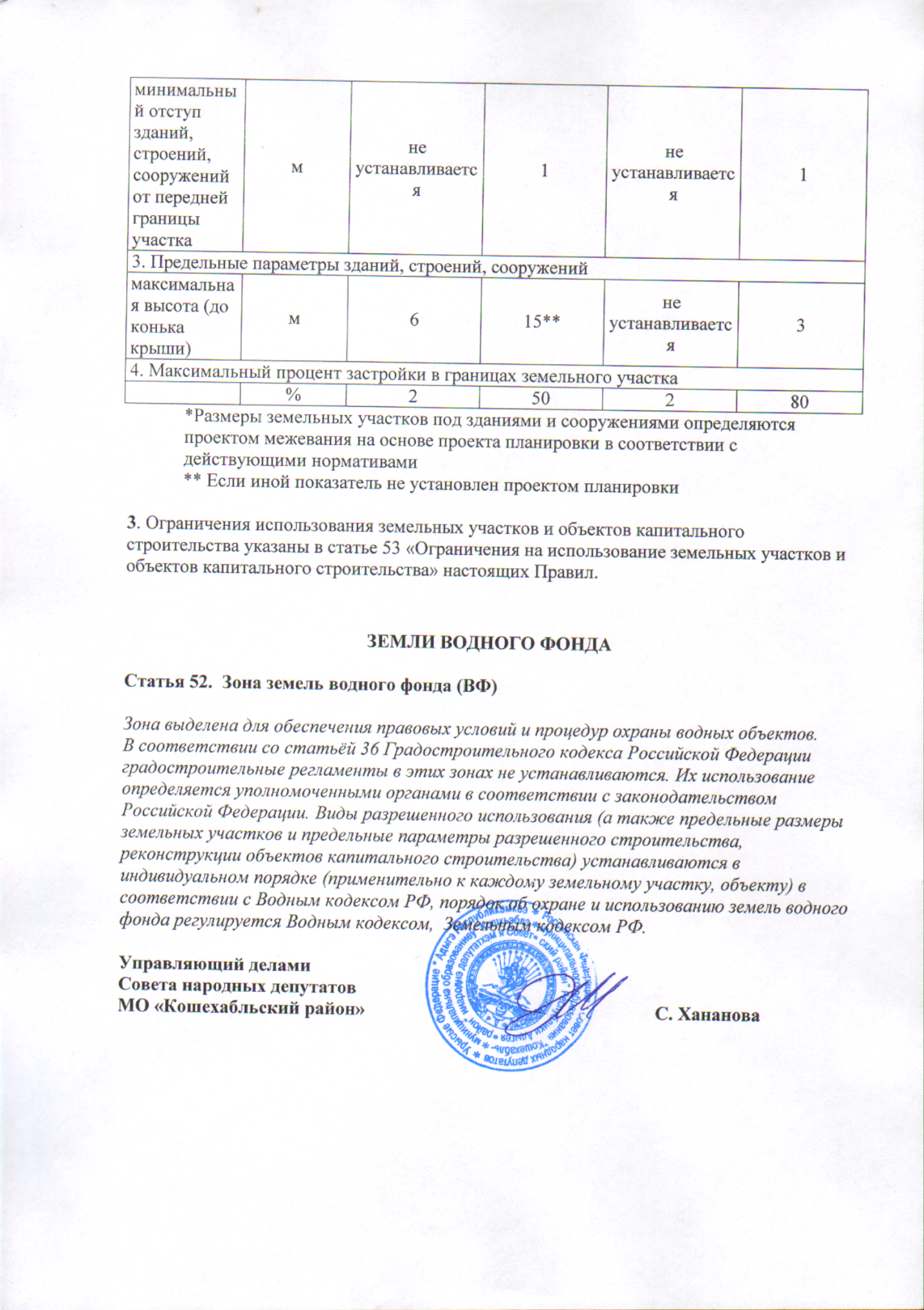 Размеры ипараметрыРазмеры ипараметрыЕдиницы измеренияотдельно стоящие индивидуальные жилые домаблокированные двухквартирные  жилые домаотдельно стоящие жилые дома с ЛПХдетские сады, иные объекты дошкольного воспитания школы общеобразовательные магазины торговой площадью не более 40 кв м торг.пл., иные виды разрешенного использованияаптеки, фельдшерско-акушерские пункты2.1. Предельные размеры земельных участков2.1. Предельные размеры земельных участков2.1. Предельные размеры земельных участков2.1. Предельные размеры земельных участков2.1. Предельные размеры земельных участков2.1. Предельные размеры земельных участков2.1. Предельные размеры земельных участков2.1. Предельные размеры земельных участков2.1. Предельные размеры земельных участковминимальная площадь (включая площадь застройки)минимальная площадь (включая площадь застройки)кв.м300**300300**не подлежат ограничению*не подлежат ограничению*не подлежат ограничению*не подлежат ограничению*максимальная площадь (включая площадь застройки)максимальная площадь (включая площадь застройки)кв.м2500**10007000**не подлежат ограничению*не подлежат ограничению*не подлежат ограничению*не подлежат ограничению*минимальная ширина вдоль фронта улицминимальная ширина вдоль фронта улицм1215122025не устанавливаетсяне устанавливается2.2. Минимальные отступы от границ земельных участков в целях определения мест допустимого размещения зданий, строений и сооружений2.2. Минимальные отступы от границ земельных участков в целях определения мест допустимого размещения зданий, строений и сооружений2.2. Минимальные отступы от границ земельных участков в целях определения мест допустимого размещения зданий, строений и сооружений2.2. Минимальные отступы от границ земельных участков в целях определения мест допустимого размещения зданий, строений и сооружений2.2. Минимальные отступы от границ земельных участков в целях определения мест допустимого размещения зданий, строений и сооружений2.2. Минимальные отступы от границ земельных участков в целях определения мест допустимого размещения зданий, строений и сооружений2.2. Минимальные отступы от границ земельных участков в целях определения мест допустимого размещения зданий, строений и сооружений2.2. Минимальные отступы от границ земельных участков в целях определения мест допустимого размещения зданий, строений и сооружений2.2. Минимальные отступы от границ земельных участков в целях определения мест допустимого размещения зданий, строений и сооруженийминимальный отступ зданий, строений, сооружений от передней границы земельного участка по фасаду (от красной линии улиц)минимальный отступ зданий, строений, сооружений от передней границы земельного участка по фасаду (от красной линии улиц)м5- при новом строительстве0 - в существующей застройке3- при новом строительстве0 - в существующей застройке5- при новом строительстве0 - в существующей застройке252533минимальный отступ зданий, строений, сооружений от боковой границы земельного участка минимальный отступ зданий, строений, сооружений от боковой границы земельного участка м3 - при новом строительстве1- в существующей застройке0 - при примыкании3 - в остальных случаях3 - при новом строительстве1- в существующей застройке1515332.3. Предельные параметры зданий, строений, сооружений2.3. Предельные параметры зданий, строений, сооружений2.3. Предельные параметры зданий, строений, сооружений2.3. Предельные параметры зданий, строений, сооружений2.3. Предельные параметры зданий, строений, сооружений2.3. Предельные параметры зданий, строений, сооружений2.3. Предельные параметры зданий, строений, сооружений2.3. Предельные параметры зданий, строений, сооружений2.3. Предельные параметры зданий, строений, сооруженийпредельное количество этажейпредельное количество этажейэт.3 этажа2 этажа3 этажа2 этажа3 этажа1 этаж1 этажпредельная высота вспомогательных строений предельная высота вспомогательных строений м44444442.4. Максимальный процент застройки в границах земельного участка2.4. Максимальный процент застройки в границах земельного участка2.4. Максимальный процент застройки в границах земельного участка2.4. Максимальный процент застройки в границах земельного участка2.4. Максимальный процент застройки в границах земельного участка2.4. Максимальный процент застройки в границах земельного участка2.4. Максимальный процент застройки в границах земельного участка2.4. Максимальный процент застройки в границах земельного участка2.4. Максимальный процент застройки в границах земельного участка%60756050507070Размеры ипараметрыЕдиницы измеренияобщественные здания и сооружения с площадью застройки до 100 кв мобщественные здания и сооружения с площадью застройки  от 100 кв м2.1 Предельные размеры земельных участков2.1 Предельные размеры земельных участков2.1 Предельные размеры земельных участков2.1 Предельные размеры земельных участковминимальная площадь (включая площадь застройки)кв.м150300максимальная площадь (включая площадь застройки)кв м300100002.2. Минимальные отступы от границ земельных участков в целях определения мест допустимого размещения зданий строений сооружений2.2. Минимальные отступы от границ земельных участков в целях определения мест допустимого размещения зданий строений сооружений2.2. Минимальные отступы от границ земельных участков в целях определения мест допустимого размещения зданий строений сооружений2.2. Минимальные отступы от границ земельных участков в целях определения мест допустимого размещения зданий строений сооруженийминимальный отступ зданий, строений, сооружений от передней границы земельного участка (по фасаду) м3*5*2.3. Предельные параметры зданий, строений, сооружений2.3. Предельные параметры зданий, строений, сооружений2.3. Предельные параметры зданий, строений, сооружений2.3. Предельные параметры зданий, строений, сооруженийпредельное количество этажейм1 этаж3 этажапредельная высота вспомогательных строенийм442.4. Максимальный процент застройки в границах земельного участка2.4. Максимальный процент застройки в границах земельного участка2.4. Максимальный процент застройки в границах земельного участка2.4. Максимальный процент застройки в границах земельного участка%7050Размеры ипараметрыЕдиницы измеренияобщественные здания и сооружения с площадью застройки до 100 кв мобщественные здания и сооружения с площадью застройки  от 100 кв м2.1 Предельные размеры земельных участков2.1 Предельные размеры земельных участков2.1 Предельные размеры земельных участков2.1 Предельные размеры земельных участковминимальная площадь (включая площадь застройки)кв.мне подлежат ограничению*не подлежат ограничению*максимальная площадь (включая площадь застройки)кв мне подлежат ограничению*не подлежат ограничению*2.2. Минимальные отступы от границ земельных участков в целях определения мест допустимого размещения зданий строений сооружений2.2. Минимальные отступы от границ земельных участков в целях определения мест допустимого размещения зданий строений сооружений2.2. Минимальные отступы от границ земельных участков в целях определения мест допустимого размещения зданий строений сооружений2.2. Минимальные отступы от границ земельных участков в целях определения мест допустимого размещения зданий строений сооруженийминимальный отступ зданий, строений, сооружений от передней границы земельного участка (по фасаду) м3**5**2.3. Предельные параметры зданий, строений, сооружений2.3. Предельные параметры зданий, строений, сооружений2.3. Предельные параметры зданий, строений, сооружений2.3. Предельные параметры зданий, строений, сооруженийпредельное количество этажейм1 этаж3 этажапредельная высота вспомогательных строенийм442.4. Максимальный процент застройки в границах земельного участка2.4. Максимальный процент застройки в границах земельного участка2.4. Максимальный процент застройки в границах земельного участка2.4. Максимальный процент застройки в границах земельного участка%7050Размеры ипараметрыЕдиницы измерениякладбища традиционных захороненийобъекты, связанные с отправлением культааллеи, скверывременные павильоны торговли и обслуживания населения1. Предельные размеры земельных участков1. Предельные размеры земельных участков1. Предельные размеры земельных участков1. Предельные размеры земельных участков1. Предельные размеры земельных участков1. Предельные размеры земельных участковминимальная площадьгане подлежат ограничению*не подлежат ограничению*не подлежат ограничению*не подлежат ограничению*максимальная площадьгане подлежат ограничению*не подлежат ограничению*не подлежат ограничению*не подлежат ограничению*2. Минимальные отступы от границ земельных участков в целях определения мест допустимого размещения зданий, строений и сооружений2. Минимальные отступы от границ земельных участков в целях определения мест допустимого размещения зданий, строений и сооружений2. Минимальные отступы от границ земельных участков в целях определения мест допустимого размещения зданий, строений и сооружений2. Минимальные отступы от границ земельных участков в целях определения мест допустимого размещения зданий, строений и сооружений2. Минимальные отступы от границ земельных участков в целях определения мест допустимого размещения зданий, строений и сооружений2. Минимальные отступы от границ земельных участков в целях определения мест допустимого размещения зданий, строений и сооруженийминимальный отступ зданий, строений, сооружений от передней границы участкамне устанавливается1не устанавливается13. Предельные параметры зданий, строений, сооружений3. Предельные параметры зданий, строений, сооружений3. Предельные параметры зданий, строений, сооружений3. Предельные параметры зданий, строений, сооружений3. Предельные параметры зданий, строений, сооружений3. Предельные параметры зданий, строений, сооружениймаксимальная высота (до конька крыши)м615**не устанавливается34. Максимальный процент застройки в границах земельного участка4. Максимальный процент застройки в границах земельного участка4. Максимальный процент застройки в границах земельного участка4. Максимальный процент застройки в границах земельного участка4. Максимальный процент застройки в границах земельного участка4. Максимальный процент застройки в границах земельного участка%250280Размеры ипараметрыЕдиницы измерениякладбища традиционных захороненийобъекты, связанные с отправлением культааллеи, скверывременные павильоны торговли и обслуживания населения1. Предельные размеры земельных участков1. Предельные размеры земельных участков1. Предельные размеры земельных участков1. Предельные размеры земельных участков1. Предельные размеры земельных участков1. Предельные размеры земельных участковминимальная площадьгане подлежат ограничению*не подлежат ограничению*не подлежат ограничению*не подлежат ограничению*максимальная площадьгане подлежат ограничению*не подлежат ограничению*не подлежат ограничению*не подлежат ограничению*2. Минимальные отступы от границ земельных участков в целях определения мест допустимого размещения зданий, строений и сооружений2. Минимальные отступы от границ земельных участков в целях определения мест допустимого размещения зданий, строений и сооружений2. Минимальные отступы от границ земельных участков в целях определения мест допустимого размещения зданий, строений и сооружений2. Минимальные отступы от границ земельных участков в целях определения мест допустимого размещения зданий, строений и сооружений2. Минимальные отступы от границ земельных участков в целях определения мест допустимого размещения зданий, строений и сооружений2. Минимальные отступы от границ земельных участков в целях определения мест допустимого размещения зданий, строений и сооружений